Faculty Detail Performa                                                                                                                    Name of Faculty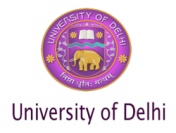 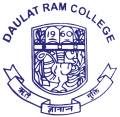 Educational QualificationFull time Teaching ExperienceAdministrative AssignmentsAreas of Interest in Teaching: Subjects Taught9- Details of refresher/orientation course/research methodology/workshop/syllabus up-gradation/ teaching –learning-evaluation/technology programmes/Faculty Development ProgrammeResearch PublicationsBook Chapters/ArticlesInternationalNational Conference Proceedings publicationConference Attended and Paper presentationResource Person (Conference/seminar/ workshop/training programme/ educational trips)Awards WonMembership of Professional BodiesName Dr. Shagun Danda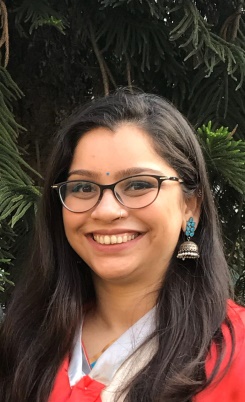 DesignationAssistant ProfessorDepartmentDepartment of BotanyEmailshagun@dr.du.ac.inDegreeInstitutionYearPh.D. BotanyDepartment of Botany, University of Delhi2019M.Sc. BotanyDepartment of Botany, University of Delhi2013B.Ed.  Kurukshetra University, Kurukshetra 2011B.Sc. (H) BotanyMiranda House, University of Delhi2010S.NoDesignationInstitutionTime PeriodNature of Appointment1. Assistant ProfessorDaulat Ram College, University of Delhi09th March 2018 - presentAd-hoc2.Guest LecturerDaulat Ram College, University of Delhi17th Oct. 2017 to 08th March 2018GuestName of InstituteDesignationStatusTime periodExperienceDaulat Ram College, University of DelhiActive Member of Flower Show CommitteeCompleted2019-20212 yearsDaulat Ram CollegeAdmission Help DeskCompleted2018-20203 yearsDaulat Ram CollegeMember of Sports committeeOngoing 2019-202020222 yearsDaulat Ram College, University of DelhiMember of Garden CommitteeOngoing2018- ongoing5 yearsDaulat Ram College, University of DelhiWomen’s Development CellCompleted20211 yearDaulat Ram College, University of DelhiMember of Film and Photography Society, SepiaOngoing2022Plant Systematics, BiostatisticsS. No.CourseSubject TaughtSemesterYearB.Sc. (H) Botany, II yearGeneticsIII2019-till dateB.Sc. (H) Botany, III yearBioinformaticsVI2022B.Sc. (H) Botany, I yearBiomolecules and Cell BiologyI2019, 2020B.Sc. (H) Botany, I yearArchegoniataeII2019, 2020B.Sc. Life Sciences, I yearB. Sc. (H) Zoology, II yearPlant Ecology and TaxonomyII, III2019, 2020B. Sc. Life Sciences, III yearBiodiversity (Microbes, Fungi and Archegoniatae)I2020, 2022B.Sc. (H) Botany, II yearPlant SystematicsIV2019, 2020, 2021, 2022B.Sc. (H) Botany, II yearMolecular BiologyIV2019, 2020,2021, 2022B.Sc. (H) Botany, II yearEconomic BotanyIII2017B.Sc. (H) Botany, II yearEthnobotanyIII2017B.Sc. (H) Botany, II yearEcologyIV2017B.Sc. (H) Zoology, II yearB. Sc. Life Sciences, III yearEconomic Botany and BiotechnologyIVVI2017B.Sc. (H) Botany, III yearPlant BiotechnologyVI2019B.Sc. (H) Botany, III yearAnalytical techniques in Plant SciencesV2018, 2019,2020B.Sc. (H) Botany, III yearBiostatisticsV2018- till dateB. Sc. Life Sciences, III yearCell and Molecular BiologyV2019B.A. programme, B.Com. (H), B.Sc. (H) Zoology, B.Sc. (H) BiochemistryEnvironmental SciencesII2018, 2020,2022S.NoDetails PlacePeriodYearSponsoring/Organizing AgencyBasic Techniques for Home Gardening – Series IDepartment of Botany, Daulat Ram College, University of Delhi, Delhi.14th Sept - 15th Sept.2022Department of Botany, Daulat Ram College, University of Delhi, DelhiWomen’s well-being and Flourishing: Barriers to flourishing and well beingDepartment of Botany, Daulat Ram College, University of Delhi, Delhi.8th March2022Department of Botany, Daulat Ram College, University of Delhi, DelhiFaculty Development Programme on Industrial and Environmental Microbiology. Department of Botany, Daulat Ram College, University of Delhi, Delhi.19th March20th March2018National workshop cum Training on Bioinformatics and Computational Tools for Botanical Studies. Department of Botany, Daulat Ram College, University of Delhi, Delhi.12th February.13th February.2020E- faculty development programme on “Empowering Teaching- learning Process using google classroom & other ICT tools: A comprehensive practical approach. Department of Commerce, Daulat Ram College, University of Delhi, Delhi.21st July23rd July2020.S.NoCitationPublisherDate of publishing (DDMMYY0Authored/EditedISBN No1-Traditional Agriculture: A Sustainable Approach Toward Attaining Food Security In pressIn press978-1-77491-319-2S.NoPublication details (Authors, Title of article, Journal, Volume, Issue, Year, Page range of article, URL/DOI) Date of PublicationImpact FactorUGC Care List Journal Yes/NoScopus Indexed Journal Yes/NoISSN NoDanda, S., Subramaniam, S., Choudhary, A.K., Rather, S.A., Misra, G. & Pandey, A.K. 2022.  Quantitative analysis of fatty acids in some selected Crotalaria species using GC-MS. Phytochemical analysis (submitted)20223.03YesYes09580344, 10991565Subramaniam, S., Rather S.A., Danda, S. & Pandey, A.K. 2022. The systematic significance of pod morphological and anatomical variations in Indian Crotalaria L. (Leguminosae). Flora 290 (2022) 152059:1-12.20222.25Yesyes 0367-2530Pal, K. and Danda S. 2021. Stress, Anxiety Triggers and Mental Health Care Needs among general public under lockdown during COVID-19 Pandemic: a Cross-Sectional Study in India. International Journal of Mental Health and Addiction20213.83YesYes1557-1882Subramaniam, S., Rather S.A., Danda, S. & Pandey, A.K. 2020. Presence of air cavities in pods of an endemic legume Crotalaria pusilla DC. (Leguminosae, Papilionoidae). Current Science 118: 1-2. 20201.10YesYes0011-3891Rather, S.A., Subramaniam, S., Danda, S., Pandey, A.K.  2018.  Discovery of two new species of Crotalaria (Leguminosae, Crotalarieae) from Western Ghats, India.  PLoS One 13(2):1-2020183.24YesYese1932-6203Dwivedi, M.D., Meena, D.S., Rather, S.A., Danda, S. and Kasana, S. 2018. Floristic Diversity at Asola Bhatti Wildlife Sanctuary, Delhi, India. Phytomorphology 68 (1&2): 19-34.20180.1Yes-0031-9449Danda, S., Subramaniam, S., Rather, S.A.  and Pandey, A.K.  2016. A new species of Crotalaria (Fabaceae, Crotalarieae) from Meghalaya, India. Systematic Botany 41(2): 307-31520161.89YesYes0737-8211S.NoPublication details (Authors, Title of article, Journal, Volume, Issue, Year, Page range of article, URL/DOI)Date of PublicationImpact FactorUGC Care List Journal Yes/NoScopus Indexed Journal Yes/NoISSN NoSubramaniam, S., Rather, S.A., Danda, S.  2016. Two new records to the Flora of Himachal Pradesh (India) from Sirmour District. Pleione 10(2): 407-409.2016-Yes-0973-9467S.NoDetails (Authors, Book title, Article title, Year, page range of article) Date of Publication (DDMMYY)Name of conferenceVenue of conferenceISBN No1. Sharma, M. Gautam, N. and Danda, S.  2019. Microbial based biofuels.  Symposium on Environment and Sustainable Development:  New Perspectives.  Department of Botany.  Daulat Ram College. University of Delhi. Feburary 14, 2019Environment and Sustainable Development-New Perspectives DRC, University of Delhi ISBN: 978-81- 937466-2-2 2.Danda, S., Gautam, N.  and Sharma, M.  2019.  Botanical gardens:  Road leading to conservation, Research and public awareness.  Symposium on Environment and Sustainable Development:  New Perspectives. Department of Botany. Daulat Ram College. University of Delhi. Feburary 14, 2019    Environment and Sustainable Development-New Perspectives DRC, University of Delhi ISBN: 978-81- 937466-2-2 3Gautam, N. Sharma, M. and Danda,S. 2019. Earth Biogenome Project.  Symposium on Environment and Sustainable   Development:   New Perspectives.   Department   of Botany.   Daulat   Ram   College. University of DelhiFeburary 14, 2019Environment and Sustainable Development-New Perspectives DRC, University of Delhi ISBN: 978-81- 937466-2-2 4. Shagun Danda, Shweta Subramaniam, Shabir Ahmad Rather, Arun K. Pandey Systematic significance of leaf morphology and anatomy in genus Crotalaria L in Proceedings of Silver Jubilee Conference of IAAT and Council Meeting of IAPT & International Seminar on Advancements in Angiosperm Systematics and Conservation. Pg no. 253 Abstract No. P-5419th –21st November, 2015.Silver Jubilee Conference of IAAT and Council Meeting of IAPT & International Seminar on Advancements in Angiosperm Systematics and ConservationUniversity of Calicut, Kerala.5.Shweta Subramaniam, Shabir Ahmad Rather, Shagun Danda, Arun K. Pandey Systematic and evolutionary significance of the pod morphological and anatomical variations in the genus Crotalaria L. (Fabaceae). Proceedings of Silver Jubilee Conference of IAAT and Council Meeting of IAPT & International Seminar on Advancements in Angiosperm Systematics and Conservation. Pg.no. 50. Abstract No. SRY/IAPT -0319th –21st November, 2015.Silver Jubilee Conference of IAAT and Council Meeting of IAPT & International Seminar on Advancements in Angiosperm Systematics and ConservationUniversity of Calicut, Kerala.S.NoType of EventName of EventVenue of conferenceDate of conference (Start date – End Date)Attended Name of paper presentedNo. of papers presented1.SymposiumEnvironment and Sustainable Development:New Perspectives. (Member of Organizing Committee)Department of Botany. Daulat Ram College. University of Delhi.February 14, 2019Yes--2.International SymposiaXXVII Annual conference of Indian Association for Angiosperm Taxonomy & International Symposium on Plant Systematics: Priorities and Challenges.Department of Botany, University of Delhi, Delhi November 10-12, 2017YesScaling of Leaf venation architecture and anatomical features explain ecological and evolutionary patterns in the Genus Crotalaria L. Shagun Danda, Shweta Subramaniam, Shabir Ahmad Rather, Arun K. Pandey Abstract No. PP-21, Pg no. 13823.International SymposiaXXVII Annual conference of Indian Association for Angiosperm Taxonomy & International Symposium on Plant Systematics: Priorities and Challenges.Department of Botany, University of Delhi, DelhiNovember 10-12, 2017YesA molecular phylogeny and new subsectional classification of Crotalaria (leguminosae) based on molecular markers and Morphology. Shabir Ahmad Rather, Shweta Subramaniam, Shagun Danda, Arun K. Pandey in Proceedings of XXVII Annual conference of Indian Association for Angiosperm Taxonomy & International Symposium on Plant Systematics: Priorities and Challenges. Abstract No. PP-08, Pg no. 12724.International ConferenceBotany Conference 2017Fort Worth, Texas, USA.June 24-28, 2017YesA new classification of Indian Crotalaria based on morphological and molecular markers. Shabir Ahmad Rather, Shweta Subramaniam, Shagun Danda, Arun K. Pandey.15.National ConferenceXXXX All India conference of The Indian Botanical Society & National Symposium on Evaluation and Conservation of Plant Germplasm Department of Botany, Punjabi University Patiala.15 -17 September 2017NoSystematic and evolutionary significance of seed morphology in the genus Crotalaria (Leguminosae). Shabir Ahmad Rather, Shweta Subramaniam, Shagun Danda. Abstract No. PP-4-2216.International conferenceSilver Jubilee Conference of IAAT and Council Meeting of IAPT & International Seminar on Advancements in Angiosperm Systematics and ConservationUniversity of Calicut, Kerala.19th –21st November, 2015.YesSystematic significance of leaf morphology and anatomy in genus Crotalaria L. Shagun Danda, Shweta Subramaniam, Shabir Ahmad Rather, Arun K. Pandey. Pg no. 253 Abstract No. P-5427.International conferenceSilver Jubilee Conference of IAAT and Council Meeting of IAPT & International Seminar on Advancements in Angiosperm Systematics and ConservationUniversity of Calicut, Kerala.19th –21st November, 2015.YesSystematic and evolutionary significance of the pod morphological and anatomical variations in the genus Crotalaria L. (Fabaceae). Shweta Subramaniam, Shabir Ahmad Rather, Shagun Danda, Arun K. Pandey. Pg.no. 50. Abstract No. SRY/IAPT -0328.National Congress102nd Indian Science CongressUniversity of Mumbai, MumbaiJanuary 3-7, 2015YesSelf-Parasitism in Cuscuta reflexa Roxb. P. Chitralekha, Shagun Danda, Shweta Subramaniam. Page no. 172, Abstract no. 8529.National Congress102nd Indian Science CongressUniversity of Mumbai, MumbaiJanuary 3-7, 2015YesDiversity of angiosperms in Asola Bhatii Wildilife Sanctuary. Devender Singh Meena, Mayank Dhar Dwivedi, Shagun Danda. Pg no. 170. Abstract no. 83210.National SeminarLearner- Centered Interactive Pedagogy: Innovations and Experiments.Budha College of Education, Karnal, Kurukshetra UniversityYes--11.National SymposiumScience of Life: The New HorizonMiranda House, University of Delhi, DelhiNovember 21-23, 2007Yes--S.NoType of EventName of EventVenueDate of Event (Start Date- End Date)State your role:Convener/Member organizing committee/ Speaker/ CoordinatorDuration of ActivityNo of participant in the programmeNational conferenceWomen’s well-being and Flourishing: Barriers to flourishing and well beingDaulat Ram College (Under IQAC), University of Delhi8th March 2022Teacher coordinator1.5 hrs150Workshop“Basic Techniques for Home Gardening – Series I”Daulat Ram College14th-15th sept. 2022Member organizing committee2 days80Workshop for non-teaching staffDigital learning through ICT toolsDepartment of Botany (Under IQAC), Daulat Ram College, University of Delhi.21st January 2022 to 28th January 2022Resource Person7 days50National webinarRedefining Gardening from Hobby to enterprise (Series 1 to 4)Garden Committee (under IQAC)21st October 2020, 11th November 2020, 18th November 2020, 25th November 2020Member organizing committee4 days1605.Skill Development Programme (SDP)Basics of Online Class ToolsDepartment of Botany (under IQAC), Daulat Ram College, University of Delhi12,17-19 August 2020Resource Person4 days2006.Skill Development Programme (SDP)Basics of Online Class ToolsDepartment of Botany (under IQAC), Daulat Ram College, University of Delhi17-19 December 2020Resource Person3 days2007.Webinar “Redefining Gardening from Hobby to enterprise: Series 2”Department of Botany, Daulat Ram College, University of Delhi.11th November 2020Member Organizing committee3hrs80-908.WebinarRedefining Gardening from Hobby to enterprise: Series 1,3 and 4Department of Botany, Daulat Ram College, University of Delhi.21st October 2020, 18th November 2020 and 25th November 2020Member Organizing committee3hrs70-809.WorkshopResearch based Pedagogical Tools (RBPT) Workshop for Science Teachers.  Department of Zoology, Daulat Ram College, University of Delhi.March 25-27, 2019.Participant3 days8010.Skill Development Programme (SDP) “Basics of Bioinformatics: Theory and PracticeDepartment of Botany (Under IQAC), Daulat Ram College, University of Delhi.July 11-17, 2019.Resource Person1 week3511.Faculty Development Programme (FDP)Industrial and Environmental microbiologyDepartment of Botany, Daulat Ram College, University of Delhi.March,19-20, 2018Member of Organizing Committee2 days5012.Science campInspire Science CampDaulat Ram College17-21 dec 2018Member of organizing committee8 hrs everydayabove 500 students from schools across delhiand ncr13.SymposiumEnvironment and Sustainable Development: New Perspectives. Department of Botany.Department of Botany, Daulat Ram College, University of Delhi.February 14, 2019Member of Organizing Committee1 day6014.Annual   Conference   of   IAAT   and International SymposiumPlant Systematics: Priorities and Challenges Department of Botany, University of DelhiNovember 10-12, 2017Member   of   Organizing   Committee (Poster   Committee)3 days500S.NoName of AwardAwarding AgencyGovernment/ NGO/ International/PrivateRecognition areaDate of award (DDMMYY)Type of Honor received  1. International Travel GrantSERB-DBTGovernment24/05/17Travel Grant Award2.CSIR-UGC JRFUGCGovernment23/03/17Fellowship3.UGC-RGNFUGCGovernment01/04/16Fellowship4. IAPT- Best Poster AwardInternational Association for Plant TaxonomyInternational21/11/15AwardS.NoType of MembershipOrganizationYear of Membership (Start Date)StudentAmerican Society of Plant Taxonomists (ASPT)January, 2017Lifetime memberDelhi University Botanical Society2018